   Smer: Trgovinski tehničar   III godina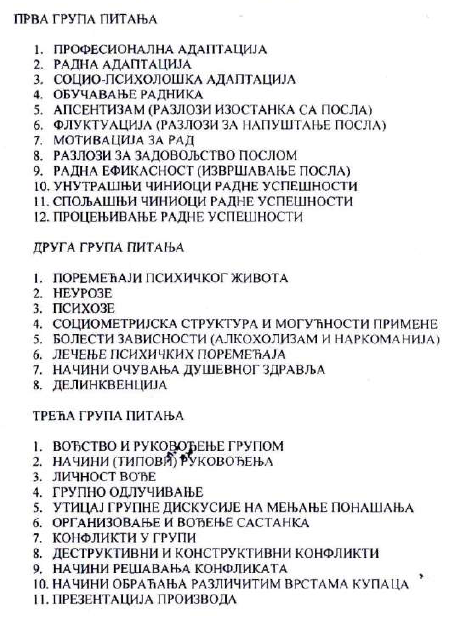 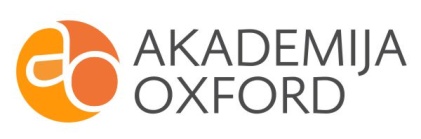 